安全评价报告信息公布表机构名称湖北景深安全技术有限公司湖北景深安全技术有限公司湖北景深安全技术有限公司资质证号APJ-（鄂）-002APJ-（鄂）-002委托单位钟祥市久隆加油站钟祥市久隆加油站钟祥市久隆加油站钟祥市久隆加油站钟祥市久隆加油站钟祥市久隆加油站项目名称钟祥市久隆加油站安全现状评价报告钟祥市久隆加油站安全现状评价报告钟祥市久隆加油站安全现状评价报告钟祥市久隆加油站安全现状评价报告钟祥市久隆加油站安全现状评价报告钟祥市久隆加油站安全现状评价报告业务类别安全现状评价安全现状评价安全现状评价安全现状评价安全现状评价安全现状评价安全评价过程控制情况安全评价过程控制情况安全评价过程控制情况安全评价过程控制情况安全评价过程控制情况安全评价过程控制情况安全评价过程控制情况安全评价项目管理项目组长项目组长技术负责人技术负责人过程控制负责人过程控制负责人安全评价项目管理肖阳春肖阳春王冬梅王冬梅邹德新邹德新编制过程报告编制人报告编制人报告提交日期报告提交日期报告审核人报告审批人编制过程谭辉、夏鹏谭辉、夏鹏2020.9.242020.9.24张苛王冬梅安全评价项目参与人员姓名认定专业安全评价师从业识别卡/证书编号安全评价师从业识别卡/证书编号注册安全工程师注册证号是否专职安全评价项目参与人员肖阳春应用化学016462/1200000000100228016462/1200000000100228/专职安全评价项目参与人员邹德新化学工程与技术030941/S011032000110191000471030941/S011032000110191000471/专职安全评价项目参与人员夏  鹏材料学035984/S011032000110192000988035984/S011032000110192000988/专职安全评价项目参与人员王冬梅化学工艺030942/S011032000110191000567030942/S011032000110191000567/专职安全评价项目参与人员鲁小芳安全工程036168/S011032000110193000940036168/S011032000110193000940/专职安全评价项目参与人员宋帅华机电一体化027043/1500000000302338027043/1500000000302338/专职安全评价项目参与人员谭  辉化学028934/S011032000110192001025028934/S011032000110192001025/专职安全评价项目参与人员张  苛化学工艺028935/1600000000200959028935/1600000000200959/专职安全评价项目参与人员——————项目简介项目简介项目简介项目简介项目简介项目简介项目简介钟祥市久隆加油站始建于2004年，主要从事汽油、柴油的批发零售及加油站便利店经营。年销售油品约300吨，占地面积1054.42m2，埋地油罐4个，30 m3汽油罐2个，30 m3柴油罐2个，属于三级加油站。钟祥市久隆加油站于2019年6月完成了罐区双层油罐和卸油加油油气回收的改造工作，并安装了双层罐泄漏报警仪、油品液位显示仪等安全设施。现有工作人员3人，其中管理人员2人，加油工1人。该公司2017年9月4日取得了荆门市行政审批局下发的《危险化学品经营许可证》，证书编号：鄂荆危化经字延【2017】000305，有效期至2020年10月11日。钟祥市久隆加油站自取得《危险化学品经营许可证》以来，经营状况良好，近三年未发生一般以上安全生产事故。该加油站油品由中石化荆门分公司供应，油品一律通过加油机供应给社会加油车辆。钟祥市久隆加油站始建于2004年，主要从事汽油、柴油的批发零售及加油站便利店经营。年销售油品约300吨，占地面积1054.42m2，埋地油罐4个，30 m3汽油罐2个，30 m3柴油罐2个，属于三级加油站。钟祥市久隆加油站于2019年6月完成了罐区双层油罐和卸油加油油气回收的改造工作，并安装了双层罐泄漏报警仪、油品液位显示仪等安全设施。现有工作人员3人，其中管理人员2人，加油工1人。该公司2017年9月4日取得了荆门市行政审批局下发的《危险化学品经营许可证》，证书编号：鄂荆危化经字延【2017】000305，有效期至2020年10月11日。钟祥市久隆加油站自取得《危险化学品经营许可证》以来，经营状况良好，近三年未发生一般以上安全生产事故。该加油站油品由中石化荆门分公司供应，油品一律通过加油机供应给社会加油车辆。钟祥市久隆加油站始建于2004年，主要从事汽油、柴油的批发零售及加油站便利店经营。年销售油品约300吨，占地面积1054.42m2，埋地油罐4个，30 m3汽油罐2个，30 m3柴油罐2个，属于三级加油站。钟祥市久隆加油站于2019年6月完成了罐区双层油罐和卸油加油油气回收的改造工作，并安装了双层罐泄漏报警仪、油品液位显示仪等安全设施。现有工作人员3人，其中管理人员2人，加油工1人。该公司2017年9月4日取得了荆门市行政审批局下发的《危险化学品经营许可证》，证书编号：鄂荆危化经字延【2017】000305，有效期至2020年10月11日。钟祥市久隆加油站自取得《危险化学品经营许可证》以来，经营状况良好，近三年未发生一般以上安全生产事故。该加油站油品由中石化荆门分公司供应，油品一律通过加油机供应给社会加油车辆。钟祥市久隆加油站始建于2004年，主要从事汽油、柴油的批发零售及加油站便利店经营。年销售油品约300吨，占地面积1054.42m2，埋地油罐4个，30 m3汽油罐2个，30 m3柴油罐2个，属于三级加油站。钟祥市久隆加油站于2019年6月完成了罐区双层油罐和卸油加油油气回收的改造工作，并安装了双层罐泄漏报警仪、油品液位显示仪等安全设施。现有工作人员3人，其中管理人员2人，加油工1人。该公司2017年9月4日取得了荆门市行政审批局下发的《危险化学品经营许可证》，证书编号：鄂荆危化经字延【2017】000305，有效期至2020年10月11日。钟祥市久隆加油站自取得《危险化学品经营许可证》以来，经营状况良好，近三年未发生一般以上安全生产事故。该加油站油品由中石化荆门分公司供应，油品一律通过加油机供应给社会加油车辆。钟祥市久隆加油站始建于2004年，主要从事汽油、柴油的批发零售及加油站便利店经营。年销售油品约300吨，占地面积1054.42m2，埋地油罐4个，30 m3汽油罐2个，30 m3柴油罐2个，属于三级加油站。钟祥市久隆加油站于2019年6月完成了罐区双层油罐和卸油加油油气回收的改造工作，并安装了双层罐泄漏报警仪、油品液位显示仪等安全设施。现有工作人员3人，其中管理人员2人，加油工1人。该公司2017年9月4日取得了荆门市行政审批局下发的《危险化学品经营许可证》，证书编号：鄂荆危化经字延【2017】000305，有效期至2020年10月11日。钟祥市久隆加油站自取得《危险化学品经营许可证》以来，经营状况良好，近三年未发生一般以上安全生产事故。该加油站油品由中石化荆门分公司供应，油品一律通过加油机供应给社会加油车辆。钟祥市久隆加油站始建于2004年，主要从事汽油、柴油的批发零售及加油站便利店经营。年销售油品约300吨，占地面积1054.42m2，埋地油罐4个，30 m3汽油罐2个，30 m3柴油罐2个，属于三级加油站。钟祥市久隆加油站于2019年6月完成了罐区双层油罐和卸油加油油气回收的改造工作，并安装了双层罐泄漏报警仪、油品液位显示仪等安全设施。现有工作人员3人，其中管理人员2人，加油工1人。该公司2017年9月4日取得了荆门市行政审批局下发的《危险化学品经营许可证》，证书编号：鄂荆危化经字延【2017】000305，有效期至2020年10月11日。钟祥市久隆加油站自取得《危险化学品经营许可证》以来，经营状况良好，近三年未发生一般以上安全生产事故。该加油站油品由中石化荆门分公司供应，油品一律通过加油机供应给社会加油车辆。钟祥市久隆加油站始建于2004年，主要从事汽油、柴油的批发零售及加油站便利店经营。年销售油品约300吨，占地面积1054.42m2，埋地油罐4个，30 m3汽油罐2个，30 m3柴油罐2个，属于三级加油站。钟祥市久隆加油站于2019年6月完成了罐区双层油罐和卸油加油油气回收的改造工作，并安装了双层罐泄漏报警仪、油品液位显示仪等安全设施。现有工作人员3人，其中管理人员2人，加油工1人。该公司2017年9月4日取得了荆门市行政审批局下发的《危险化学品经营许可证》，证书编号：鄂荆危化经字延【2017】000305，有效期至2020年10月11日。钟祥市久隆加油站自取得《危险化学品经营许可证》以来，经营状况良好，近三年未发生一般以上安全生产事故。该加油站油品由中石化荆门分公司供应，油品一律通过加油机供应给社会加油车辆。现场开展工作情况现场开展工作情况现场开展工作情况现场开展工作情况现场开展工作情况现场开展工作情况现场开展工作情况勘察人员肖阳春、王海波肖阳春、王海波肖阳春、王海波肖阳春、王海波肖阳春、王海波肖阳春、王海波勘察时间2020.8.22020.8.22020.8.22020.8.22020.8.22020.8.2勘察任务现场勘查、收集并核实业主单位提供的安全评价相关资料现场勘查、收集并核实业主单位提供的安全评价相关资料现场勘查、收集并核实业主单位提供的安全评价相关资料现场勘查、收集并核实业主单位提供的安全评价相关资料现场勘查、收集并核实业主单位提供的安全评价相关资料现场勘查、收集并核实业主单位提供的安全评价相关资料勘察中发现的问题1	油罐4个用，现场6个罐，核实实际情况？2	 液位报警、防渗报警无电源。3	 液位、防渗报警仪位数与储罐未一一对应，储罐4个（1个隔仓罐），显示8个储罐。1	油罐4个用，现场6个罐，核实实际情况？2	 液位报警、防渗报警无电源。3	 液位、防渗报警仪位数与储罐未一一对应，储罐4个（1个隔仓罐），显示8个储罐。1	油罐4个用，现场6个罐，核实实际情况？2	 液位报警、防渗报警无电源。3	 液位、防渗报警仪位数与储罐未一一对应，储罐4个（1个隔仓罐），显示8个储罐。1	油罐4个用，现场6个罐，核实实际情况？2	 液位报警、防渗报警无电源。3	 液位、防渗报警仪位数与储罐未一一对应，储罐4个（1个隔仓罐），显示8个储罐。1	油罐4个用，现场6个罐，核实实际情况？2	 液位报警、防渗报警无电源。3	 液位、防渗报警仪位数与储罐未一一对应，储罐4个（1个隔仓罐），显示8个储罐。1	油罐4个用，现场6个罐，核实实际情况？2	 液位报警、防渗报警无电源。3	 液位、防渗报警仪位数与储罐未一一对应，储罐4个（1个隔仓罐），显示8个储罐。评价项目其他信息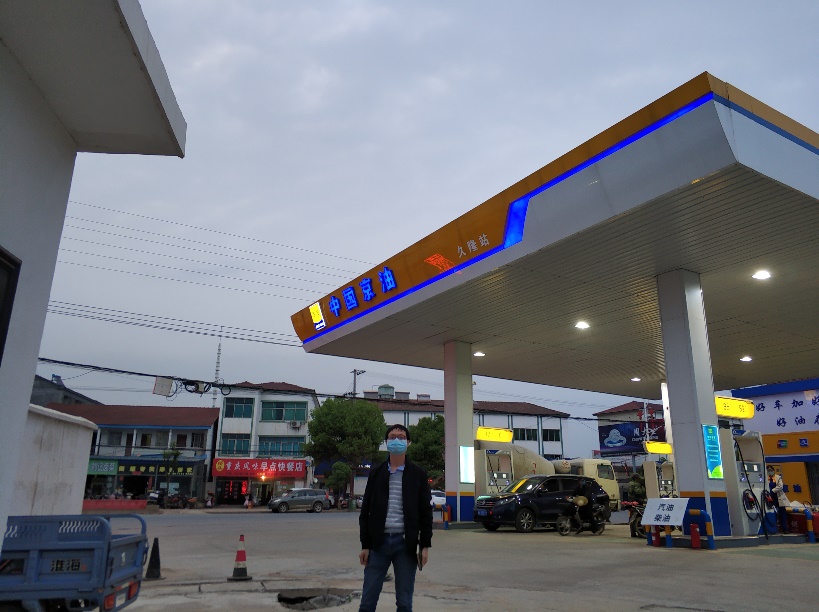 